SUPPLEMENTARY GAZETTE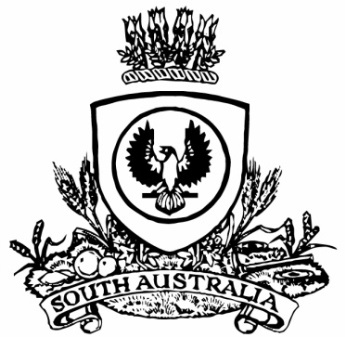 THE SOUTH AUSTRALIANGOVERNMENT GAZETTEPublished by AuthorityAdelaide, Wednesday, 27 March 2024ContentsState Government InstrumentsFisheries Management Act 2007	504Livestock Act 1997	504State Government InstrumentsFisheries Management Act 2007Section 79Temporary Prohibition on the taking of Abalone Specified Waters of SE—Breaksea ReefPursuant to section 79 of the Fisheries Management Act 2007, I Professor Gavin Begg, Executive Director Fisheries and Aquaculture, delegate of the Minister for Primary Industries and Regional Development, hereby declare that it shall be unlawful for any person to engage in the act of, or an act preparatory to or involved in, the fishing activities specified in Schedule 1, within the area described in Schedule 2 during the period specified in Schedule 3.Schedule 1All fishing activities or acts preparatory to the taking of abalone unless the Executive Director Fisheries and Aquaculture has provided written notice to the contrary.Schedule 2The coastal waters of the south east of South Australia surrounding Breaksea Reef contained within and bounded by a line commencing near mean high water springs closest to 140° 46' 12.6518" E 38° 03' 34.0502" S at Pointe Des Coreux, then Southerly to 140° 46' 12.9999" E 38° 07' 22.9999" S, then Westerly to 140° 40' 19.9999" E 38° 07' 22.9999" S, then North westerly to 140° 36' 39.9999" E 38° 06' 29.9999" S, then North easterly to a point at mean high water springs closest to 140° 39' 15.0617" E 38° 03' 11.4201" S then south-easterly along the line of Mean High Water Springs to the point of commencement (GDA2020).Schedule 3From 28 March 2024 to 27 March 2025. Dated: 27 March 2024Prof Gavin BeggExecutive DirectorFisheries and AquacultureDelegate of the Minister for Primary Industries and Regional DevelopmentLIVESTOCK ACT 1997Section 37Requirements for the control of Abalone Herpes Virus-1 (AbHV-1)Pursuant to Section 37 of the Livestock Act 1997 and for the purposes of controlling Abalone Herpes Virus-1 (AbHV-1), I Elise Katherine Spark, Chief Inspector of Stock, delegate of the Minister for Primary Industries and Regional Development, hereby require that:activities listed in Schedule 1 are prohibited within South Australia, andactivities listed in Schedule 2 Column A are prohibited unless they are undertaken in accordance with requirements in Schedule 2 Column B.DefinitionsIn this Notice:biological material does not include fish that are lawfully able to be taken under the Fisheries Management Act 2007.diving equipment includes wetsuits, fins, masks, weight vests and belts, hookah gear and diving accessories, including but not limited to knives, bags and nets.fishing equipment includes but is not limited to rods, reels, lines, hooks, sinkers, lures, jigs, bins, baskets, buckets, nets, pots, bags, spearguns and knives.marine benthic species includes but is not limited to southern rock lobster, gastropods and macroalgae, but does not include pipis collected in the intertidal zone.rock lobster pot has the same meaning as the Fisheries Management (Rock Lobster Fisheries) Regulations 2017.Southern Zone means waters adjacent to South Australia east of the meridian of longitude 139⁰ East and shallower than 30 metres.Schedule 1—Activities prohibited within South AustraliaKeeping of abalone originating from the Southern Zone in the same holding system (water, tanks or aquaria, equipment) as any other abalone.Keeping of non-abalone marine benthic species (including but not limited to rock lobsters and crabs) originating from the Southern Zone in the same holding system (water, tanks or aquaria, equipment) as abalone. Schedule 2—Activities subject to requirementsThis Notice will be in effect from 23:59 on 27 March 2024 and remain in force until 23:59 on 26 March 2025 unless amended or revoked by a subsequent Notice.Dated: 27 March 2024 Elise Katherine SparkChief Inspector of StockDelegate of the Minister for Primary Industries and Regional DevelopmentAll instruments appearing in this gazette are to be considered official, and obeyed as suchPrinted and published weekly by authority of T. Foresto, Government Printer, South Australia$8.55 per issue (plus postage), $430.00 per annual subscription—GST inclusiveOnline publications: www.governmentgazette.sa.gov.auColumn AColumn BActivityRequirementsAny activity that requires the use of diving equipment, fishing equipment, and anchors that have come into contact with the marine benthic environmentAll equipment used within the waters of the Southern Zone must be decontaminated in accordance with the “PIRSA Guideline Decontamination requirements for Abalone Viral Ganglioneuritis” as published on the Department of Primary Industries and Regions website (https://www.pir.sa.gov.au) before entering State waters other than the waters of the Southern Zone. Within the aforementioned Guideline, biological material and rock lobster pot have the meaning defined in this Notice.